Actividades SugeridasOBJETIVO DE APRENDIZAJE OA_12DESCRIPCIÓN DE LA ACTIVIDADESExplicar, de manera concreta, pictórica y simbólica, la validez del teorema de Pitágoras y aplicar a la resolución de problemas geométricos y de la vida cotidiana, de manera manual y/o con software educativo.1.Descubren el teorema de Pitágoras en el caso especial de dos cuadrados de 1 cm2 de área, utilizando material concreto o en forma pictórica.> ¿Qué valor tiene el área de la figura 1? > ¿Con qué transformaciones se convierte la figura 1 en la figura 2? > ¿Qué valor tiene el área de la figura 2?> ¿De qué figuras se compone la figura 3? > Verifican que la figura en el interior de la figura 3 es un triángulo rectángulo isósceles. > ¿Qué valor tiene el área del cuadrado sobre la hipotenusa y qué valor total tienen las áreas de los cuadrados sobre los catetos? > Verbalizan y comunican el resultado.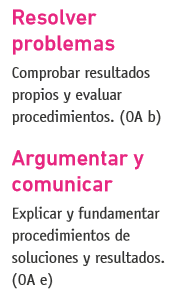 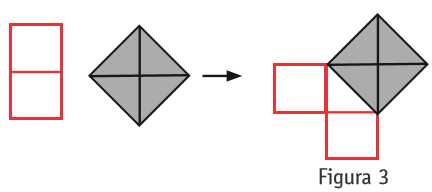 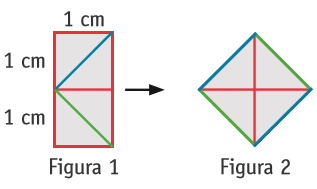 